    אין ילדים שאין בהם כישרון 	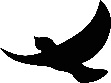 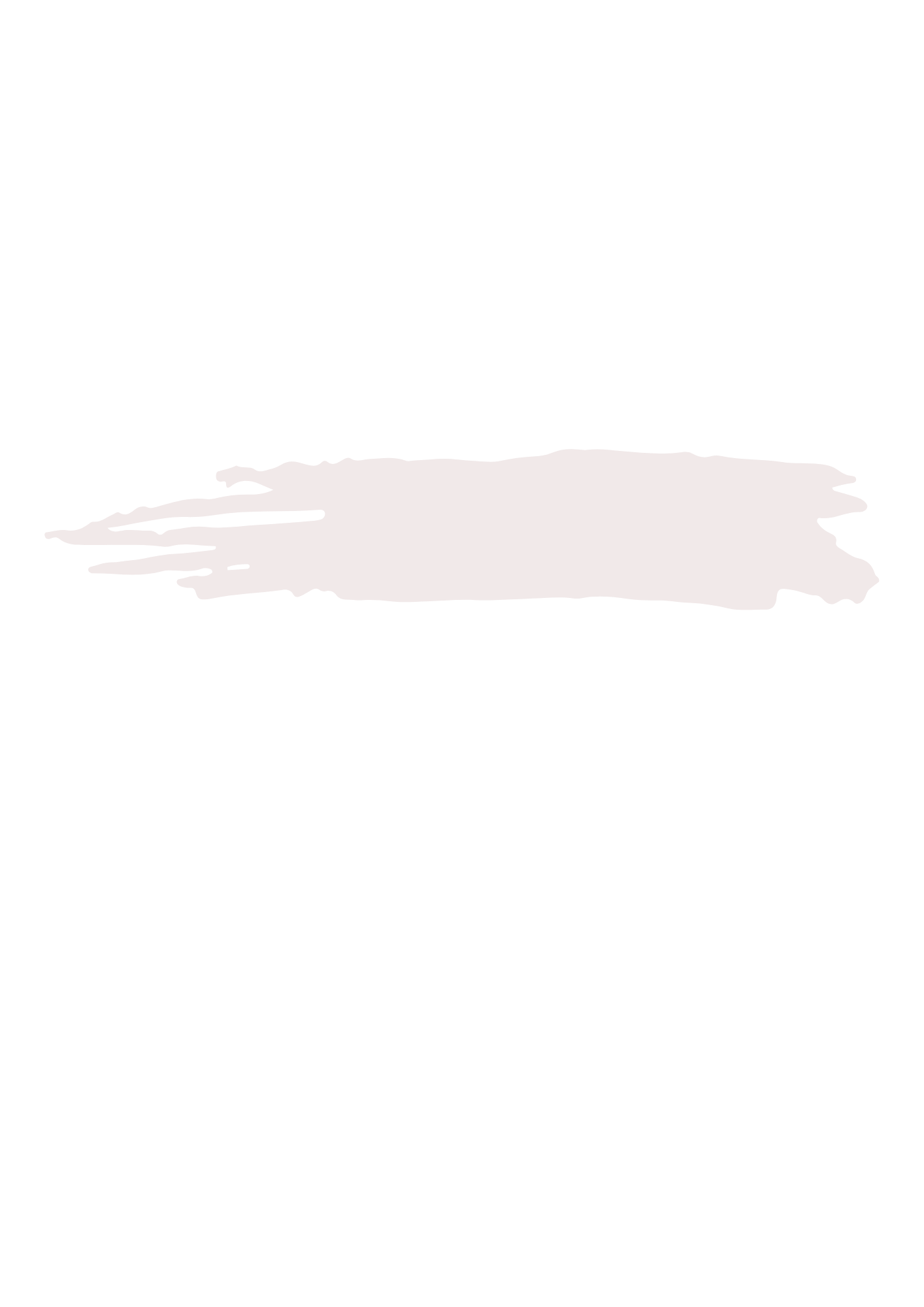 "אין ילדים שאין בהם כישרון, אלא שהכישרון כמה וכמה דרכים ופתחים לו: יד, אוזן, עין.יש ילדים שהתפתחותם לא הגיעה לידי הבשלה – כלום אין בשבילם מקום?צריך ליצור את צורתם השונה ואושרם השונה ולא לתבוע לבית דין את הטבע או את בורא העולם."		("כזה וכזאת על ילדים" ב- דת הילד 102)ספרים ועזרי לימוד לשנה"ל התשפ"גכיתה ט' תלבושת בית ספריש להופיע לביה"ס בתלבושת בית ספרית הנושאת את סמל בית הספר. התלבושת כוללת חולצותT  קצרות  וחולצות בעלות שרוול ארוך, בדגמים המתאימים לבנים ולבנות.  אין הגבלה לצבעי התלבושת. יש לרכוש חולצה לבנה לטקסים ואירועים, וחולצה כחולה (כהה) לשיעורי חינוך גופני.   אין להגיע עם כפכפי גומי לבית הספר.בברכת חופשה נעימה ובטוחהובהצלחה לקראת שנה"ל הבאהדודו שרבימנהל ביה"סמקצועשם הספר / מחברהוצאהאנגליתהקבצה א'1:אנגליתImagine - BookImagine – Work BookCelebrating LiteratureECBECBUPPאנגליתהקבצה א'2:אנגליתJust Imagine - BookJust Imagine – Work BookCelebrating LiteratureECBECBUPPאנגליתהקבצה ב'אנגליתHeads Up – BookHeads Up - Work bookECBECBאנגליתלכל הרמות:אנגליתניתנת אפשרות להשתמש במילון אוקספורד שנרכש בשנים קודמות.כמו כן, קיימת אפשרות להשתמש באחד מהמילונים האלקטרונים הבאים בלבד: לא בהשאלת ספריםאוקספורד – דגם 7 – XF - לוני כהןTexton Babylon 9222  - יהודה ברמןTexton Babylon plus – יהודה ברמןקוויקשנרי TS - WIZCOMTECHמילון זה ישמש את התלמידים במהלך כל שנות הלימוד בביה"ס. – במהלך השנה יתבקשו התלמידים לרכוש ספר נוסף.אזרחותאזרחות במדינת ישראל / ד"ר דוד שחרכנרתגיאוגרפיהסביבה דיגיטלית "המרחב הישראלי"יש לשמור משנה שעברה את האטלס האוניברסיטאי החדש  / פרופ' משה ברוור   - לא בהשאלת ספריםמט"חהיסטוריהמסע אל העבר: העולם המודרני במשבר,  1939-1870/ ד"ר קציעה אביאלי - טביביאןמט"חלשון והבעהסביבה דיגיטלית "עכשיו עברית"  + חוברת תרגולמט"חמתמטיקההקבצות  א'1, א'2 (כולל כיתת עמ"ט):אפשר גם אחרת – מתמטיקה לחטיבת הביניים כיתה ט' (צבע אפור) חלקים א', ב'חוברת ארכימדס – חטיבון ט' הטכניון והאוניברסיטה העבריתארכימדסמתמטיקההקבצה ב'מתמטיקה לכיתה ט' – סדרת מעוף, חלקים א, ב / אתי עוזרי ויצחק שלואתי עוזרי ויצחק שלומתמטיקהמיצויקפ"ל  - קפיצה לגובה  כיתה ט' חלקים א' + במדעיםחוקרים חומרים חיים א'חוקרים חומרים חיים ב'מכון וייצמןמכון וייצמןספרותמגוון ט' - מקראההקמצן – מולייר – בתרגום אהוד מנורמעלותערביתקבוצת מתקדמים:שפה מספרת תרבות / אלה ולסטרה חלק ג' – ספר + 
חוברת עבודה  - מהדורה חדשההקבצה ב'חוברת פנימיתאפקט טיבשל"חחומרי לימוד פנימיים – אין צורך לרכוש.חומרי לימוד פנימיים – אין צורך לרכוש.תנ"ךתנ"ך מלא ללא פירושים – לא בהשאלהמומלץ: הוצאת קורןתרבות ישראלעד"י – ערכים דמוקרטיים ויהדות /יוחאי עדן  (לתיכון)מכון הרטמןפיסיקה חוויה פיזיקלית / נתנאל יעבץ, דניאל מדראנקורי